Demande introduite par…Auprès de l’établissement : Identification de l’élève : NOM Prénom, né le …, Actuellement en … (classe)Identification des partenaires :Représentants légaux: NOM Prénom, Qualité:Adresse:Mail: Téléphone: Ecole: Nom de l’école:Adresse:Mail: 								Téléphone: Nom de la direction: Num. Fase:Niveau: maternel, primaire, secondaire3. En partenariat avec : Partenaires extérieurs :Accord de partenariat avec: médical 	paramédical	psycho médicalNom:Adresse: Téléphone:Mail: Personne de contact: Le centre PMS : Nom :Adresse:Mail: 								Téléphone: Personne de contact :Date et signature:Le pôle territorial du Mardasson :Adresse: Rue des Maies, 29 6600 BastogneMail: 	delphine.salmon@ecoledumardasson.be				Téléphone: 0483/264581Personne de contact : Delphine SALMONReprésentée par:Date et signature 4. Besoin(s) spécifique(s) reconnu(s) : Diagnostiqué en (date) par (personne, fonction  et adresse)Bref descriptif :Difficultés rencontrées à l’école : 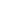 5. Types d’aménagements raisonnables et modalités :AR Matériels :AR organisationnels :AR pédagogiques :6. Limites des Aménagements Raisonnables: 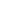 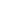 7. Pour accord:SIgnature de la personne responsable de l’élève:Signature de la direction de l’école:Le protocole sera évalué le …………………….Une copie de ce protocole est à transmettre au CPMS.Si l’intervention du pôle est nécessaire, une copie doit également être transmise à l’adresse suivante: delphine.salmon@ecoledumardasson.be Protocole fixant les modalités et les limites des aménagements raisonnablesEn vertu des articles 1.7.8.1 et suivants du décret du 3 mai 2019 portant les livres 1er et 2 du Code de l'enseignement fondamental et de l'enseignement secondaire, et mettant en place le tronc commun- AMÉNAGEMENTS RAISONNABLES